Name: ________________________		Date: _______________The Easter StoryWrite about what happened in the Easter story.Use the pictures to help you.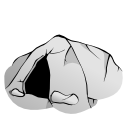 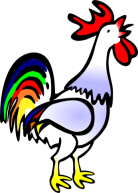 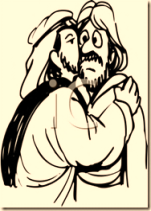 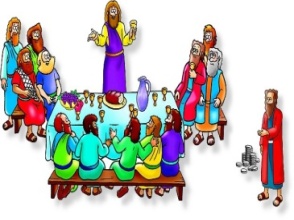 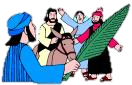 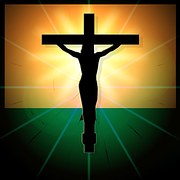 _________________________________________________________________________________________________________________________________________________________________________________________________________________________________________________________________________________________________________________________________________________________________________________________________________________________________________________________________________________________________________________________________________________________________________________________________________________________________________________________________________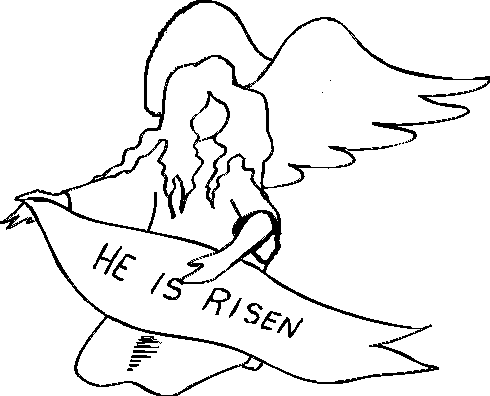 